Type of the Paper (Article, Review, Communication, etc.)Title of manuscriptFirstname Lastname1, Firstname Lastname2 and Firstname Lastname3*1 Affiliation 12 Affiliation 23 Affiliation 3IntroductionThe introduction should briefly place the study in a broad context and highlight why it is important. It should define the purpose of the work and its significance. The current state of the research field should be reviewed carefully and key publications cited. Please highlight controversial and diverging hypotheses when necessary. Finally, briefly mention the main aim of the work and highlight the principal conclusions. As far as possible, please keep the introduction comprehensible to scientists outside your particular field of research. References use Vancouver style and should be numbered in order of appearance and indicated by a numeral or numerals in brackets, e.g. (1) or (2,3), or (4–6). We recommend strongly to use reference manager like Mendeley or end note.  See the end of the document for further details on references.Materials and MethodsMaterials and Methods should be described with sufficient details to allow others to replicate and build on published results. Please note that publication of your manuscript implicates that you must make all materials, data, computer code, and protocols associated with the publication available to readers. Please disclose at the submission stage any restrictions on the availability of materials or information. New methods and protocols should be described in detail while well-established methods can be briefly described and appropriately cited.Research manuscripts reporting large datasets that are deposited in a publicly available database should specify where the data have been deposited and provide the relevant accession numbers. If the accession numbers have not yet been obtained at the time of submission, please state that they will be provided during review. They must be provided prior to publication.Interventionary studies involving animals or humans, and other studies require ethical approval must list the authority that provided approval and the corresponding ethical approval code.2.1. Subsection2.1.1. SubsubsectionBulleted lists look like this:•	First bullet•	Second bullet•	Third bulletNumbered lists can be added as follows:First itemSecond itemThird itemThe text continues here.2.2. Figures, Tables and SchemesAll figures and tables should be cited in the main text as Figure 1, Table 1, etc.Figure 1. This is a figure; Schemes follow the same formatting. If there are multiple panels, they should be listed as: (a) Description of what is contained in the first panel; (b) Description of what is contained in the second panel. Figures should be placed in the main text near to the first time they are cited. A caption on a single line should be centered.Table 1. This is a table. Tables should be placed in the main text near to the first time they are cited.ns = non-significant at 5% level of significance, * = Significant at 5% level of significance2.3. Formatting of Mathematical ComponentsThis is an example of an equation:the text following an equation need not be a new paragraph. Please punctuate equations as regular text.Theorem-type environments (including propositions, lemmas, corollaries etc.) can be formatted as follows:Theorem 1. Example text of a theorem. Theorems, propositions, lemmas, etc. should be numbered sequentially (i.e., Proposition 2 follows Theorem 1). Examples or Remarks use the same formatting, but should be numbered separately, so a document may contain Theorem 1, Remark 1 and Example 1.The text continues here. Proofs must be formatted as follows:Proof of Theorem 1. Text of the proof. Note that the phrase ‘of Theorem 1’ is optional if it is clear which theorem is being referred to. Always finish a proof with the following symbol. The text continues here.Results and Discussion This section should be divided by subheadings. It should provide a concise and precise description of the experimental results, their interpretation as well as the experimental conclusions that can be drawn.Authors should discuss the results and how they can be interpreted in perspective of previous studies and of the working hypotheses. The findings and their implications should be discussed in the broadest context possible. Future research directions may also be highlighted.ConclusionsThis section is not mandatory, but can be added to the manuscript if the discussion is unusually long or complex.AcknowledgementsAll sources of funding of the study should be disclosed. Please clearly indicate grants that you have received in support of your research work. Clearly state if you received funds for covering the costs to publish in open access.Author Contributions For research articles with several authors, a short paragraph specifying their individual contributions must be provided. The following statements should be used “X.X. and Y.Y. conceived and designed the experiments; X.X. performed the experiments; X.X. and Y.Y. analyzed the data; W.W. contributed reagents/materials/analysis tools; Y.Y. wrote the paper.” Authorship must be limited to those who have contributed substantially to the work reported. FundingIn this section, please add “This research received no any external funding” or “The research was funded FUNDERS’S NAME, grant number ZZZ” or “APC of this research was funded by ZZZ”. Therefore, check carefully and in detail that the statements given are accurate. Otherwise use the standard spelling of the name of the funding agency at https://search.crossref.org/funding. Any error in your statement could affect your future funding.Institutional Review Board StatementIn this section, if relevant to your study you should add the Institutional Review Board Statement and approval number. You can ignore this statement if the research does not require ethical approval. For studies involving humans, please add the statement “this research was conducted in accordance with the Declaration of Helsinki, and was approved by the Institutional Review Board or the Ethics Committee (INSTITUTE NAME) (protocol code XXX and date of approval).” OR if using animals in the study, please add “The animal research protocol has been approved by the Institutional Review Board or Ethics Committee (INSTITUTE NAME) (protocol code XXX and date of approval).” OR “Ethical review and approval was ignored for this study for a REASON (please provide detailed justification in this section).” OR please enter the statement "Not applicable" if your research does not involve humans or animals.Data Availability StatementData Availability Statement: In this section, provide details of the location of the data supporting the reported findings, such as links to publicly archived data collections analyzed or generated during the study. See the data availability suggested in the canrea research data policy section of http://agritech.unhas.ac.id/ojs/index.php/canrea/Publication_Ethics. If the survey does not report any data, you can add "invalid" hereConflicts of InterestState a conflict of interest or state “Authors may declare no conflict of interest.” Authors must state any circumstances that may be deemed inappropriate that could affect the interpretation of the reported research results. Any role of the funders in the research design; in the collection, analysis or interpretation of data; in the writing of the manuscript, as well as in the publication must be stated in this section. If there is no role, please state “The funders has no role in any of the related stages”.ReferencesThe style of reference is Vancouver. References must be numbered in order of appearance in the text (including citations in tables and legends) and listed individually at the end of the manuscript. We recommend preparing the references with a bibliography software package, such as Mendeley and EndNote, Reference Manager or Zotero to avoid typing mistakes and duplicated references. Include the digital object identifier (DOI) for all references where available.Citations and References in Supplementary files are permitted provided that they also appear in the reference list here. In the text, reference numbers should be placed in square brackets ( ), and placed before the punctuation; for example (1), (1–3) or (1,3). For embedded citations in the text with pagination, use both parentheses and brackets to indicate the reference number and page numbers; for example (5) (p. 10), or (6) (pp. 101–105).1. 	Kuswandi B, Jayus, Restyana A, Abdullah A, Heng LY, Ahmad M. A novel colorimetric food package label for fish spoilage based on polyaniline film. Food Control [Internet]. 2012;25(1):18–189. Available from: http://dx.doi.org/10.1016/j.foodcont.2011.10.0082. 	Kuswandi B, Nurfawaidi A. On-package dual sensors label based on pH indicators for real-time monitoring of beef freshness. Food Control [Internet]. 2017;82(July):e123–e123. Available from: http://dx.doi.org/10.1016/j.foodcont.2017.06.0283. 	Kuswandi B, Wicaksono Y, Ahmad M. Smart packaging : sensors for monitoring of food quality and safety. Sens Instrumen Food Qual. 2011;5(137):137–46. 4. 	Vanderroost M, Ragaert P, Devlieghere F, De Meulenaer B. Intelligent food packaging: The next generation. Vol. 39, Trends in Food Science and Technology. 2014. 5. 	Puligundla P, Jung J, Ko S. Carbon dioxide sensors for intelligent food packaging applications. Food Control [Internet]. 2012;25(1):328–33. Available from: http://dx.doi.org/10.1016/j.foodcont.2011.10.0436. 	Kuswandi B, Jayus, Larasati TS, Abdullah A, Heng LY. Real-Time Monitoring of Shrimp Spoilage Using On-Package Sticker Sensor Based on Natural Dye of Curcumin. Food Anal Methods. 2012;5(4):881–9. 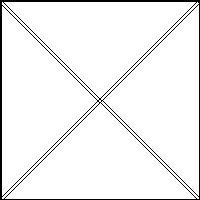 (a)(b)SNGenotypes50%tasseling(days)50%silking(days)ASI(days)Plant height(cm)Ear height(cm)1KKT-031401455153592KKT-141241306153643KKT-Pop124130617774F test****nsa = 1,(1)